Об утверждении схемы размещениянестационарных торговых объектов на территории Порецкого муниципальногоокруга Чувашской РеспубликиВ соответствии с Федеральным законом от 06.10.2003 № 131-ФЗ «Об общих принципах организации местного самоуправления в Российской Федерации», приказом Минэкономразвития Чувашской Республики от 16.11.2010 № 184 «О Порядке разработки и утверждения органами местного самоуправления в Чувашской Республике схемы размещения нестационарных торговых объектов», Уставом Порецкого муниципального округа, администрация Порецкого муниципального округа п о с т а н о в л я е т: Утвердить схему размещения нестационарных торговых объектов на территории Порецкого муниципального округа Чувашской Республики согласно приложению.Признать утратившими силу: 	постановление администрации Порецкого района от 19.04.2017 № 118 «Об утверждении схемы размещения нестационарных торговых объектов на территории Порецкого района Чувашской Республики»;	постановление администрации Порецкого района Чувашской Республики от 02.04.2018 № 127 «О внесении изменений в постановление администрации Порецкого района от 19.04.2017 № 118 «Об утверждении схемы размещения нестационарных торговых объектов на территории Порецкого района Чувашской Республики»;	постановление администрации Порецкого района Чувашской Республики от 15.04.2022 № 87 «О внесении изменений в Схему размещения нестационарных торговых объектов на территории Порецкого района Чувашской Республики, утвержденную постановлением администрации Порецкого района Чувашской Республики от 19 апреля 2017 года N 118 "Об утверждении схемы размещения нестационарных торговых объектов на территории Порецкого района Чувашской Республики.3. Настоящее постановление вступает в силу со дня его официального опубликования в издании "Вестник Поречья" и подлежит размещению на официальном сайте Порецкого муниципального округа в информационно-телекоммуникационной сети «Интернет».Глава Порецкого муниципального округа                   Е.В. Лебедев                             Приложение                             к постановлению администрации                              Порецкого муниципального округа       от __________№ ______СХЕМА размещения нестационарных торговых объектов на территории Порецкого муниципального округа Чувашской Республики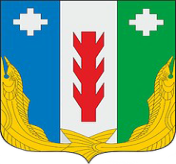 ПРОЕКТАдминистрация Порецкого муниципального округа Чувашской РеспубликиПОСТАНОВЛЕНИЕ_________№ _____с. ПорецкоеЧăваш РеспубликинПăрачкав муниципалитет округӗн администрацийĕЙЫШĂНУ________  № _____Пăрачкав сали№п/пМесто размещенияи адресТип торгового объекта, используемого для осуществления торговой деятельностиПлощадь земельного участка, торгового объекта (здания, строения, сооружения) или его частиФорма собственностиземельного участка, торгового объекта (здания, строения, сооружения) или его части Срок осуществления торговой деятельности в месте размещения нестационарных торговых объектовСпециализация торгового объекта(ассортимент реализуемого товара)Иная дополнительная информация123456781.Чувашская Республика, Порецкий район, с. Кудеиха, ул. Ленина, в районе дома № 33,широта 55,2231долгота 46,4187Торговый павильон10,5 кв. м.Земельный участок, государственная собственность на который не разграниченаКруглогодичноПродовольственные товары2.Чувашская Республика, Порецкий район, с. Порецкое, ул. 1-ая Пятилетка, кадастровый номер 21:18:120209:162Торговый павильон 26,2 кв. м.Земельный участок, государственная собственность на который не разграниченаКруглогодичноПродовольственные и промышленные товары3.Чувашская Республика, Порецкий район, с. Порецкое, ул. Ульянова, кадастровый номер 21:18:120203:266Торговый павильон 30 кв.м.Земельный участок, государственная собственность на который не разграниченаКруглогодичноПродовольственные товары4.Чувашская Республика, Порецкий район, с. Порецкое, ул. Ульянова, кадастровый номер21:18:120203:267Торговый павильон 30 кв.м.Земельный участок, государственная собственность на который не разграниченаКруглогодичноПромышленные товары5.Чувашская Республика, Порецкий район, с. Порецкое, ул. Ульянова, кадастровый номер 21:18:120203:268Торговый павильон 30 кв.м.Земельный участок, государственная собственность на который не разграниченаКруглогодичноЖивые цветы и сопутствующие товары; промышленные товары.6.Чувашская Республика, Порецкий район, с. Порецкое, ул. Ульянова, кадастровый номер 21:18:120203:269Киоск30 кв.м.Земельный участок, государственная собственность на который не разграниченаКруглогодичноПродовольственные товары7.Чувашская Республика, Порецкий район, п. Заречный,ул. Садовая, в районе дома №10,широта 55,176долгота 46,079Торговый павильон .Земельный участок, государственная собственность на который не разграниченаКруглогодичноПродовольственные товары8.Чувашская Республика, Порецкий район, с. Порецкое, ул. Ульянова, в районе дома № 24Мобильная торговля2 парковочных места по 12 кв.м.Земельный участок, государственная собственность на который не разграниченаКруглогодичноПродовольственные товары9.Чувашская Республика, Порецкий район, с. Анастасово, ул. Анастасово-2, в районе дома № 109Мобильная торговля2 парковочных места по 12 кв.м.Земельный участок, государственная собственность на который не разграниченаКруглогодичноПродовольственные и промышленныетовары10.Чувашская Республика, Порецкий район, с. Октябрьское, ул. Тракторная, в районе дома № 3Мобильная торговля3 парковочных места по 12 кв.м.Земельный участок, государственная собственность на который не разграниченаКруглогодичноПродовольственные и промышленныетовары11.Чувашская Республика, Порецкий район, с. Семеновское, ул. Азина, в районе дома № 6Мобильная торговля5 парковочных мест по 12 кв.м.Земельный участок, государственная собственность на который не разграниченаКруглогодичноПродовольственные и промышленныетовары12.Чувашская Республика, Порецкий район, с. Сыреси, ул. Октябрьская, в районе дома № 184Мобильная торговля10 парковочных мест по 12 кв.м.Земельный участок, государственная собственность на который не разграниченаКруглогодичноПродовольственные и промышленныетовары13.Чувашская Республика, Порецкий район, с. Рындино, ул. Кооперативная, в районе дома № 8Мобильная торговля4 парковочных места по 12 кв.м.Земельный участок, государственная собственность на который не разграниченаКруглогодичноПродовольственные и промышленныетовары14.Чувашская Республика, Порецкий район, с. Напольное, ул. Ленина, в районе домов № 21-26Мобильная торговля10 парковочных мест по 12 кв.м.Земельный участок, государственная собственность на который не разграниченаКруглогодичноПродовольственные и промышленныетовары15.Чувашская Республика, Порецкий район, с. Кудеиха, ул. Красная площадь, в районе дома № 56Мобильная торговля5 парковочных мест по 12 кв.м.Земельный участок, государственная собственность на который не разграниченаКруглогодичноПродовольственные и промышленныетовары16.Чувашская Республика, Порецкий район, с. Мишуково, ул. Северная, в районе дома № 1вМобильная торговля2 парковочных места по 12 кв.м.Земельный участок, государственная собственность на который не разграниченаКруглогодичноПродовольственные и промышленныетовары17.Чувашская Республика, Порецкий район, с. Гарт, ул. Чапаева, в районе дома № 57Мобильная торговля2 парковочных места по 12 кв.м.Земельный участок, государственная собственность на который не разграниченаКруглогодичноПродовольственные и промышленныетовары18.Чувашская Республика, Порецкий район, с. Козловка, ул. Школьная, в районе дома№190Мобильная торговля2 парковочных места по 12 кв.м.Земельный участок, государственная собственность на который не разграниченаКруглогодичноПродовольственные и промышленныетовары19.Чувашская Республика, Порецкий район, с. Никулино, ул. Николаева, в районе дома № 37Мобильная торговля2 парковочных места по 12 кв.м.Земельный участок, государственная собственность на который не разграниченаКруглогодичноПродовольственные и промышленныетовары